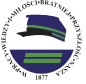 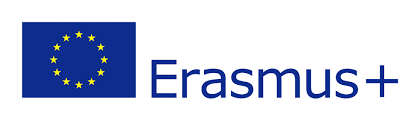 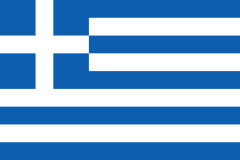 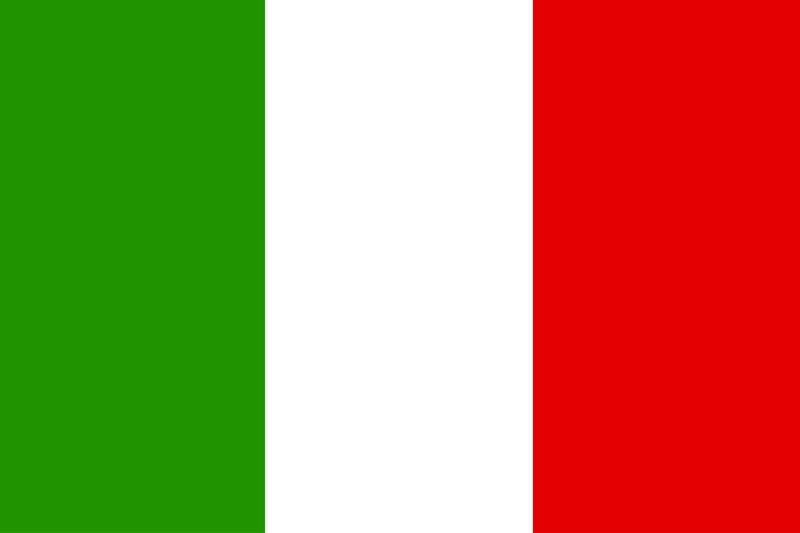 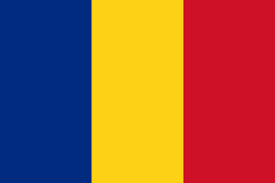 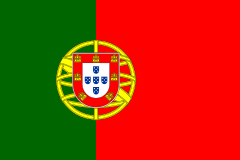 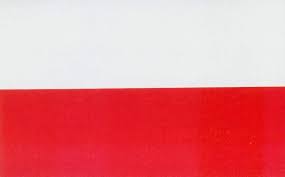 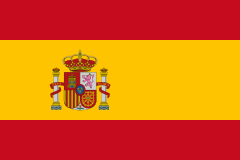 Project: Model Teachers of the Future – MTF2018-1-PL01-KA229-050547